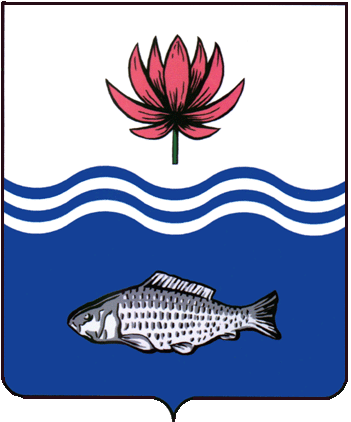 АДМИНИСТРАЦИЯ МО "ВОЛОДАРСКИЙ РАЙОН"АСТРАХАНСКОЙ ОБЛАСТИПОСТАНОВЛЕНИЕОб отмене права постоянного (бессрочного) пользования земельным участком по адресу: Астраханская область, Володарский район, вдоль автодороги Володарский – Зеленга в 800 м., в 500 м. от бугра Долгий КФХ «Арман»В соответствии с Федеральным законом от 25.10.2001 N 137-ФЗ «О введении в действие Земельного кодекса Российской Федерации», Земельным Кодексом Российской Федерации, администрация МО «Володарский район»ПОСТАНОВЛЯЕТ:1.Право постоянного (бессрочного) пользования земельным участком с кадастровым номером 30:02:060401:1, расположенным по адресу: Астраханская область, Володарский район, вдоль автодороги Володарский – Зеленга в 800 м., в 500 м. от бугра Долгий КФХ «Арман», за муниципальным казенным учреждением «Управление жилищно – коммунального хозяйства» прекратить.2.Постановление администрации МО «Поселок Володарский» № 419 от 11.05.2016 г. считать утратившим силу. 3.Предоставить Унитарному муниципальному предприятию «Володарский» Володарского района Астраханской области (ИНН 3019000377, ОГРН 1103019000754, индекс: 416170, адрес регистрации: Астраханская область, Володарский район, п. Володарский, ул. Маяковского, д. 1) в аренду земельный участок с кадастровым номером 30:02:060401:1, расположенный по адресу: Астраханская область, Володарский район, вдоль автодороги Володарский – Зеленга в 800 м., в 500 м. от бугра Долгий КФХ «Арман», площадью 432200 кв.м. сроком на 11 (одиннадцать) месяцев.4.Отделу земельных и имущественных отношений, жилищной политики администрации МО «Володарский район»:3.1.Внести соответствующие изменения в учетную и справочную документацию.3.2.Направить данное постановление в адрес Управления Росреестра по Астраханской области для внесения изменений в сведения о земельном участке, содержащиеся в Едином государственном реестре недвижимости.4.Контроль за исполнением настоящего постановления оставляю за собой.И.о. заместителя главы по оперативной работе                                                     Р.Т. Мухамбетовот 31.12.2020 г.N 1619